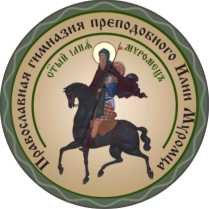 ЧАСТНОЕ ОБЩЕОБРАЗОВАТЕЛЬНОЕ УЧРЕЖДЕНИЕПРАВОСЛАВНАЯ ГИМНАЗИЯПРЕПОДОБНОГО ИЛИИ МУРОМЦАВладимирская область, округ МуромРАБОЧАЯ ПРОГРАММАпо 	ОБЖ5 класс Количество часов за год   34Количество часов в неделю  1Мельников А.Н. учитель ОБЖвысшей  квалификационной категории (ФИО педагога, квалификационная категория)2021-2022 учебный годСодержание учебного курса «Основы безопасности жизнедеятельности»Рабочая программа по основам безопасности жизнедеятельности для 5 класса разработана на основе: Примерной программы основного общего образования. Основы безопасности жизнедеятельности – М.: Просвещение, 2010 и учебной программы по ОБЖ для 5-9 классов под общей редакцией Смирнова А.Т. – М.: Просвещение, 2011. При разработке программы учтены основные требования, отражённые в федеральном государственном образовательном стандарте основного общего образования: к результатам освоения основной образовательной программы основного общего образования и предметной области физическая культура и основы безопасности жизнедеятельности; к структуре программы отдельных учебных предметов, курсов;к условиям реализации основной образовательной программы основного общего образования, в том числе к кадровым, финансовым, материально-техническим и иным условиям.Рабочая программа разработана в соответствии с требованиями нормативно-правовых актов Российской Федерации в области безопасности жизнедеятельности и окружной программой по ПДД.В современном мире опасные и чрезвычайные ситуации природного, техногенного и социального характера стали объективной реальностью в процессе жизнедеятельности каждого человека. Они несут угрозу его жизни и здоровью, наносят огромный ущерб окружающей природной среде и обществу. В настоящее время вопросы обеспечения безопасности стали одной из насущных потребностей каждого человека, общества и государства.Анализ трагических последствий различных опасных и чрезвычайных ситуаций показывает, что более чем в 80% случаев причиной гибели людей является «человеческий фактор». Трагедия чаще всего происходит из-за несоблюдения человеком комплекса мер безопасности в различных жизненных ситуациях, в том числе и при угрозе совершения террористического акта, пренебрежение к соблюдению норм здорового образа жизни и установленных норм безопасного поведения в повседневной жизни (безопасность на дорогах, пожарная безопасность, безопасность в быту и др.).По мнению специалистов МЧС России, «человеческий фактор» в настоящее время является, если не главным, то определяющим в деле обеспечения личной безопасности каждого человека и национальной безопасности России. При этом роль человека в обеспечении личной безопасности и национальной безопасности России постоянно возрастает.Обстановка, складывающаяся в стране в области безопасности, настоятельно требует пересмотра системы подготовки подрастающего поколения россиян в области безопасности жизнедеятельности на основе комплексного подхода к формированию у них современного уровня культуры безопасности. Такой подход будет способствовать снижению отрицательного влияния «человеческого фактора» на безопасность жизнедеятельности личности, общества и государства от внешних и внутренних угроз, связанных с различными опасными и чрезвычайными ситуациями, в том числе с терроризмом, наркотизмом и военными угрозами.Под культурой безопасности жизнедеятельности следует понимать способ организации деятельности человека, представленный в системе социальных норм, убеждений, ценностей, обеспечивающих сохранение его жизни, здоровья и целостности окружающего мира.Формирование современного уровня культуры безопасности является общешкольной задачей, так как изучение всех школьных предметов вносит свой вклад в формирование современного уровня культуры безопасности, но при этом ключевая роль принадлежит предмету «Основы безопасности жизнедеятельности». В то же время предмет ОБЖ через собственную систему образовательных модулей реализует подготовку учащихся к безопасной жизнедеятельности в реальной окружающей их среде – природной, техногенной и социальной.Изучение тематики данной рабочей программы направлено на достижение следующих целей:усвоение знаний об опасных и чрезвычайных ситуациях; о влиянии их последствий на безопасность личности, общества и государства;о государственной системе обеспечения защиты населения от чрезвычайных ситуаций; об организации подготовки населения к действиям в условиях опасных и чрезвычайных ситуаций; о здоровом образе жизни; об оказании первой медицинской помощи при неотложных состояниях; о правах и обязанностях граждан в области безопасности жизнедеятельности;развитие личных, духовных и физических качеств, обеспечивающих безопасное поведение в различных опасных и чрезвычайных ситуациях природного, техногенного и социального характера;формирование потребности соблюдать нормы здорового образа жизни, осознанно выполнять требования, предъявляемые к гражданину Российской Федерации в области безопасности жизнедеятельности;воспитание ответственного отношения к сохранению окружающей природной среды, к личному здоровью как к индивидуальной и общественной ценности;развитие умений предвидеть возникновение опасных ситуаций по характерным признакам их появления, а также на основе анализа специальной информации, получаемой из различных источников; принимать обоснованные решения и вырабатывать план действий в конкретной опасной ситуации с учетом реально складывающейся обстановки и своих возможностей.Изучение тематики данной рабочей программы направлено на решение следующих задач:формирование у учащихся научных представлений о принципах и путях снижения «фактора риска» в деятельности человека и общества;выработка умений предвидеть опасные и чрезвычайные ситуации природного, техногенного и социального характера и адекватно противодействовать им;формирование у учащихся модели безопасного поведения в условиях повседневной жизни и в различных опасных и чрезвычайных ситуациях, а также развитие способностей оценивать опасные ситуации, принимать решения и действовать безопасно с учетом своих возможностей.Обязательный минимум содержания учебного курса ОБЖМодуль I. Основы безопасности личности, общества и государства.Раздел I. Основы комплексной безопасности.Человек, среда его обитания, безопасность человека.Роль городов в развитии человеческого общества. Особенности современных городов, их деление в зависимости от количества жителей. Система жизнеобеспечения современных городов. Наиболее характерные опасные ситуации для человека, которые могут возникнуть в городе.Система обеспечения жилища человека водой, теплом, электроэнергией, газом. Бытовые приборы, используемые человеком в повседневной жизни. Возможные опасные и аварийные ситуации, которые могут возникнуть в жилище; меры по их профилактике.Природные и антропогенные факторы, формирующие микроклимат города. Особенности природной среды в городе. Обеспечение безопасности жизнедеятельности человека в городе с учетом окружающей среды.Особенности социальной среды в городе с учетом его предназначения (город-столица, город-порт и др.). Зоны повышенной криминогенной опасности, зоны безопасности в городе. Правила безопасного общения с окружающими людьми в городе: со взрослыми и сверстниками, с незнакомым человеком.Общие понятия об опасных и чрезвычайных ситуациях. Организация обеспечения безопасности жизнедеятельности человека в городе. Основные службы города, предназначенные для защиты населения от опасных и чрезвычайных ситуаций.Опасные ситуации техногенного характера.Дорога и ее предназначение. Участники дорожного движения. Регулирование дорожного движения; дорожная разметка; дорожные знаки; светофоры и регулировщики. Обеспечение безопасности дорожного движения.Пешеход - участник дорожного движения. Общие обязанности пешехода. Меры безопасного поведения пешехода на дороге.Пассажир, общие обязанности пассажира. Меры безопасного поведения пассажира при следовании в различных видах городского транспорта. Меры безопасности при поездке железнодорожным транспортом. Особенности перевозки пассажиров грузовым транспортом.Транспортное средство и водитель. Безопасность велосипедиста, его обязанности. Требования к техническому состоянию велосипеда.Пожар в жилище и причина его возникновения. Пожарная безопасность, основные правила пожарной безопасности в жилище; личная безопасность при пожаре.Опасные и аварийные ситуации, которые могут возникнуть в жилище в повседневной жизни. Общие правила безопасного поведения в быту. Безопасное обращение с электроприборами, с бытовым газом, со средствами бытовой химии. Соблюдение мер безопасности при работе с инструментами и компьютером. Профилактика травм при занятиях физической культурой и спортом.Тема 3. Опасные ситуации природного характера.Погода и ее основные показатели. Опасные природные явления (гроза, гололед, снежный занос, метель) и правила безопасного поведения в предвидении и во время опасных природных явлений.Водоемы в черте города. Состояние водоемов в различное время года. Меры безопасного поведения на водоемах в различное время года.Тема 4. Чрезвычайные ситуации природного и техногенного характера.Чрезвычайные ситуации природного характера: землетрясения, наводнения, ураганы, бури, смерчи, сели, оползни, обвалы. Краткая характеристика чрезвычайных ситуаций природного характера, их последствия. Обеспечение личной безопасности в условиях чрезвычайной ситуации природного характера.Чрезвычайные ситуации техногенного характера: аварии на радиационноопасных объектах; аварии на пожаро-взрывоопасных объектах; аварии на химических объектах. Обеспечение личной безопасности в чрезвычайных ситуациях техногенного характера.Организация защиты населения от чрезвычайных ситуаций. Единая государственная система предупреждения и ликвидации чрезвычайных ситуаций (РСЧС).Действия населения при оповещении об угрозе возникновения чрезвычайной ситуации.Организация эвакуации населения.Правила безопасного поведения при проживании на радиоактивно загрязненной местности.Раздел III. Основы противодействия экстремизму и терроризму в Российской Федерации.
Тема 5. Опасные ситуации социального характера, антиобщественное поведение.
       Антиобщественное поведение и его опасность. Криминогенные ситуации в городе, причины их возникновения. Меры личной безопасности при общении с незнакомыми людьми и профилактика возникновения криминогенной ситуации.
      Обеспечение личной безопасности дома. Некоторые общие правила безопасного поведения дома для профилактики криминогенных ситуаций. Безопасность у телефона. Воры в квартире. Нападение в лифте. Нападение в подъезде дома.
      Обеспечение личной безопасности на улице. Безопасность на улице. Знание своего города и его особенностей. Умение предвидеть события и избегать опасных ситуаций. Умение выбрать безопасный маршрут движения по городу, знания расположения безопасных зон в городе (отделение милиции, посты ГИБДД и др.). Умение соблюдать правила безопасности в общественном месте, в толпе. Взрывное устройство на улице.
Тема 6. Экстремизм и терроризм — чрезвычайные опасности для общества и государства.
      Экстремизм и терроризм: основные понятия и причины их возникновения.
      Виды экстремистской и террористической деятельности.
      Виды террористических актов и их последствия.
      Ответственность несовершеннолетних за антиобщественное поведение и участие в террористической деятельности.Модуль II. Основы медицинских знаний и здорового образа жизни.Раздел IV.Основы здорового образа жизни.Тема 7. Возрастные особенности развития человека и здоровый образ жизни.Здоровый образ жизни как система повседневного поведения человека, обеспечивающая совершенствование его физических и духовных качеств.Основные составляющие здорового образа жизни. Режим дня и умение рационально распределять свое время как составляющие здорового образа жизни.Значение двигательной активности и физической культуры для совершенствования физических и духовных качеств человека. Систематические занятия физической культурой - обязательные условия для укрепления и сохранения здоровья. Основные понятия о рациональном питании. Роль питания в сохранении и укреплении здоровья. Необходимые организму вещества: углеводы, жиры, белки, витамины, минеральные вещества, вода. Гигиена питания.Тема 8. Факторы, разрушающие здоровье.Потенциальные возможности человека, значение образа жизни и привычек для их реализации по совершенствованию духовных и физических качеств.Вредные привычки, их отрицательное влияние на развитие способностей человека и на его здоровье.Табачный дым и его составляющие. Влияние табачного дыма на организм курящего и на окружающих. Возможные последствия для здоровья человека от постоянного курения. Как уберечь себя от курения.Алкоголь - наркотический яд. Влияние алкоголя на организм человека. Возможные последствия употребления алкоголя. Алкоголь и преступность.Отношение человека, ведущего здоровый образ жизни, к употреблению спиртных напитков.Раздел V. Основы медицинских знаний и оказание первой помощи.Тема 9. Первая помощь и правила ее оказания.Первая помощь, общее положение по оказанию первой помощи.Ситуации, при которых следует немедленно вызывать скорую медицинскую помощь, правила ее вызова. Содержание аптечки первой помощи, которую желательно иметь дома.Последовательно отрабатываются навыки в оказании первой помощи:при ушибах;при ссадинах;при носовом кровотечении.Отравления, пути попадания токсических веществ в организм человека. Общие правила оказания первой помощи при отравлениях. По выбору преподавателя отрабатываются навыки по оказанию первой помощи при отравлении:медикаментами;препаратами бытовой химии; кислотами; щелочами; никотином; угарным газом.Планируемые результаты освоения учебного курса ОБЖТребования, предъявляемые к результатам освоения обучающимися рабочей программы по ОБЖ:Личностными результатами обучения ОБЖ в 5-9 классе являются:готовность и способность обучающихся к саморазвитию и личностному самоопределению, сформированность их мотивации к обучению и целенаправленной познавательной деятельности, системы значимых социальных и межличностных отношений, ценностно-смысловых установок, отражающих личностные и гражданские позиции в деятельности, социальные компетенции, правосознание, способность ставить цели и строить жизненные планы, способность к осознанию российской идентичности в поликультурном социуме;развитие личностных, в том числе духовных и физических качеств, обеспечивающих защищённость жизненно важных интересов личности от внешних и внутренних угроз;формирование потребности соблюдать нормы здорового образа жизни, осознанно выполнять правила безопасности жизнедеятельности;воспитание ответственного отношения к сохранению окружающей природной среды, личному здоровью как к индивидуальной и общественной ценности.Личностные результаты освоения программы  должны отражать:1) воспитание российской гражданской идентичности: патриотизма, уважения к Отечеству, прошлое и настоящее многонационального народа России; осознание своей этнической принадлежности, знание истории, языка, культуры своего народа, своего края, основ культурного наследия народов России и человечества; усвоение гуманистических, демократических и традиционных ценностей многонационального российского общества; воспитание чувства ответственности и долга перед Родиной;2) формирование ответственного отношения к учению, готовности и способности обучающихся к саморазвитию и самообразованию на основе мотивации к обучению и познанию, осознанному выбору и построению дальнейшей индивидуальной траектории образования на базе ориентировки в мире профессий и профессиональных предпочтений, с учётом устойчивых познавательных интересов, а также на основе формирования уважительного отношения к труду, развития опыта участия в социально значимом труде; 3) формирование целостного мировоззрения, соответствующего современному уровню развития науки и общественной практики, учитывающего социальное, культурное, языковое, духовное многообразие современного мира;4) формирование осознанного, уважительного и доброжелательного отношения к другому человеку, его мнению, мировоззрению, культуре, языку, вере, гражданской позиции, к истории, культуре, религии, традициям, языкам, ценностям народов России и народов мира; готовности и способности вести диалог с другими людьми и достигать в нём взаимопонимания; 5) освоение социальных норм, правил поведения, ролей и форм социальной жизни в группах и сообществах, включая взрослые и социальные сообщества; участие в школьном самоуправлении и общественной жизни в пределах возрастных компетенций с учётом региональных, этнокультурных, социальных и экономических особенностей; 6) развитие морального сознания и компетентности в решении моральных проблем на основе личностного выбора, формирование нравственных чувств и нравственного поведения, осознанного и ответственного отношения к собственным поступкам; 7) формирование коммуникативной компетентности в общении и сотрудничестве со сверстниками, детьми старшего и младшего возраста, взрослыми в процессе образовательной, общественно полезной, учебно-исследовательской, творческой и других видов деятельности;8) формирование ценности здорового и безопасного образа жизни; усвоение правил индивидуального и коллективного безопасного поведения в чрезвычайных ситуациях, угрожающих жизни и здоровью людей, правил поведения на транспорте и на дорогах;9) формирование основ экологической культуры соответствующей современному уровню экологического мышления, развитие опыта экологически ориентированной рефлексивно-оценочной и практической  деятельности в жизненных ситуациях;10) осознание значения семьи в жизни человека и общества, принятие ценности семейной жизни, уважительное и заботливое отношение к членам своей семьи;11) развитие эстетического сознания через освоение художественного наследия народов России и мира, творческой деятельности эстетического характера.Метапредметными результатами обучения ОБЖ в 5-9 классе являются: освоенные обучающимися межпредметные понятия и универсальные учебные действия (регулятивные, познавательные, коммуникативные), способность их использования в учебной, познавательной и социальной практике, самостоятельность планирования и осуществления учебной деятельности и организации учебного сотрудничества с педагогами и сверстниками, построение индивидуальной образовательной траектории;овладение умениями формулировать личные понятия о безопасности; анализировать причины возникновения опасных и чрезвычайных ситуаций; обобщать и сравнивать по следствия опасных и чрезвычайных ситуаций; выявлять причинно-следственные связи опасных ситуаций и их влияние на безопасность жизнедеятельности человека;овладение обучающимися навыками самостоятельно определять цели и задачи по безопасному поведению в повседневной жизни и в различных опасных и чрезвычайных ситуациях, выбирать средства реализации поставленных целей,  оценивать результаты своей деятельности в обеспечении личной безопасности;формирование умения воспринимать и перерабатывать информацию, генерировать идеи, моделировать индивидуальные подходы к обеспечению личной безопасности в повседневной жизни и в чрезвычайных ситуациях;приобретение опыта самостоятельного поиска, анализа и отбора информации в области безопасности жизнедеятельности с использованием различных источников и новых информационных технологий;развитие умения выражать свои мысли и способности слушать собеседника, понимать его точку зрения, признавать право другого человека на иное мнение;освоение приемов действий в опасных и чрезвычайных ситуациях природного, техногенного и социального характера;формирование умений  взаимодействовать с окружающими, выполнять  различные социальные роли  во время и при ликвидации последствий чрезвычайных ситуаций.Метапредметные результаты освоения программы должны отражать:1) умение самостоятельно определять цели своего обучения, ставить и формулировать для себя новые задачи в учёбе и познавательной деятельности, развивать мотивы и интересы своей познавательной деятельности; 2) умение самостоятельно планировать пути достижения целей, в том числе альтернативные, осознанно выбирать наиболее эффективные способы решения учебных и познавательных задач;3) умение соотносить свои действия с планируемыми результатами, осуществлять контроль своей деятельности в процессе достижения результата, определять способы действий в рамках предложенных условий и требований, корректировать свои действия в соответствии с изменяющейся ситуацией; 4) умение оценивать правильность выполнения учебной задачи, собственные возможности её решения;5) владение основами самоконтроля, самооценки, принятия решений и осуществления осознанного выбора в учебной и познавательной деятельности; 6) умение определять понятия, создавать обобщения, устанавливать аналогии, классифицировать, самостоятельно выбирать основания и критерии для классификации, устанавливать причинно-следственные связи, строить логическое рассуждение, умозаключение (индуктивное, дедуктивное и по аналогии) и делать выводы;7) умение создавать, применять и преобразовывать знаки и символы, модели и схемы для решения учебных и познавательных задач;8) смысловое чтение; 9) умение организовывать учебное сотрудничество и совместную деятельность с учителем и сверстниками; работать индивидуально и в группе: находить общее решение и разрешать конфликты на основе согласования позиций и учёта интересов; формулировать, аргументировать и отстаивать своё мнение; 10) умение осознанно использовать речевые средства в соответствии с задачей коммуникации для выражения своих чувств, мыслей и потребностей; планирования и регуляции своей деятельности; владение устной и письменной речью, монологической контекстной речью; 11) формирование и развитие компетентности в области использования информационно-коммуникационных технологий (далее ИКТ– компетенции);12) формирование и развитие экологического мышления, умение применять его в познавательной, коммуникативной, социальной практике и профессиональной ориентации.Предметными результатами обучения ОБЖ в 5-9 классе являются: освоенные обучающимися в ходе изучения учебного предмета ОБЖ умения специфические для данной предметной области, виды деятельности по получению нового знания в рамках учебного предмета ОБЖ, его преобразованию и применению в учебных, учебно-проектных и социально-проектных ситуациях, формирование научного типа мышления, научных представлений о ключевых теориях, типах и видах отношений, владение научной терминологией, ключевыми понятиями, методами и приемами.1. В познавательной сфере: • знания об опасных и чрезвычайных ситуациях; о влиянии их последствий на безопасность личности, общества и государства; о государственной системе обеспечения защиты населения от чрезвычайных ситуаций; об организации подготовки населения к действиям в условиях опасных и чрезвычайных ситуаций; о здоровом образе жизни; об оказании первой медицинской помощи при неотложных состояниях; о правах и обязанностях граждан в области безопасности жизнедеятельности. 2. В ценностно-ориентационной сфере: • умения предвидеть возникновение опасных ситуаций по характерным признакам их появления, а также на основе анализа специальной информации, получаемой из различных источников; • умения применять полученные теоретические знания на практике — принимать обоснованные решения и вырабатывать план действий в конкретной опасной ситуации с учетом реально складывающейся обстановки и индивидуальных возможностей; • умения анализировать явления и события природного, техногенного и социального характера, выявлять причины их возникновения и возможные последствия, проектировать модели личного безопасного поведения. 3. В коммуникативной сфере: • умения информировать о результатах своих наблюдений, участвовать в дискуссии, отстаивать свою точку зрения, находить компромиссное решение в различных ситуациях. 4. В эстетической сфере: • умение оценивать с эстетической (художественной) точки зрения красоту окружающего мира; умение сохранять его. 5. В трудовой сфере: • знания устройства и принципов действия бытовых приборов и других технических средств, используемых в повседневной жизни; локализация возможных опасных ситуаций, связанных с нарушением работы технических средств и правил их эксплуатации; • умения оказывать первую медицинскую помощь. 6. В сфере физической культуры: • формирование установки на здоровый образ жизни; • развитие необходимых физических качеств: выносливости, силы, ловкости, гибкости, скоростных качеств, достаточных для того, чтобы выдерживать необходимые умственные и физические нагрузки; умение оказывать первую медицинскую помощь при занятиях физической культурой и спортом.Предметные результаты освоения рабочей программы основ безопасности жизнедеятельности с учётом общих требований Стандарта и специфики изучаемого предмета, должны обеспечивать успешное обучение в следующем классе и на следующей ступени общего образования:1) формирование современной культуры безопасности жизнедеятельности на основе понимания необходимости защиты личности, общества и государства посредством осознания значимости безопасного поведения в условиях чрезвычайных ситуаций природного, техногенного и социального характера;2) формирование убеждения в необходимости безопасного и здорового образа жизни;3) понимание личной и общественной значимости современной культуры безопасности жизнедеятельности;4) понимание роли государства и действующего законодательства в обеспечении национальной безопасности и защиты населения от опасных и чрезвычайных ситуаций природного, техногенного и социального характера, в том числе от экстремизма и терроризма;5) понимание необходимости подготовки граждан к защите Отечества;6) формирование установки на здоровый образ жизни, исключающий употребление алкоголя, наркотиков, курение и нанесение иного вреда здоровью;7) формирование антиэкстремистской и антитеррористической личностной позиции;8) понимание необходимости сохранения природы и окружающей среды для полноценной жизни человека;9) знание основных опасных и чрезвычайных ситуаций природного, техногенного и социального характера, включая экстремизм и терроризм, и их последствий для личности, общества и государства;10) знание и умение применять меры безопасности и правила поведения в условиях опасных и чрезвычайных ситуаций;11) умение оказать первую помощь пострадавшим;12) умение предвидеть возникновение опасных ситуаций по характерным признакам их проявления, а также на основе информации, получаемой из различных источников, готовность проявлять предосторожность в ситуациях неопределенности;13) умение принимать обоснованные решения в конкретной опасной ситуации с учётом реально складывающейся обстановки и индивидуальных возможностей;14) овладение основами экологического проектирования безопасной жизнедеятельности с учетом природных, техногенных и социальных рисков на территории проживания.3. Тематическое планирование5 класс6 класс7 классКалендарно-тематическое планирование5 класс6 класс7 классРАССМОТРЕНОна заседании Методического объединенияПротокол № ____ от __________Руководитель МО ____________«УТВЕРЖДАЮ»Директор ЧОУ «Муромская православная гимназия»________________Архимандрит КронидПриказ № ______ от _________________СОГЛАСОВАНОна заседании Методического советаПротокол № ____ от __________Зам. директора по УВР__________________ Н.Н.Витковская№ модуля, раздела, темыНаименованиемодуля, раздела, темыКоличество часов№ модуля, раздела, темыНаименованиемодуля, раздела, темыКоличество часовМ-1Основы безопасности личности, общества и государства26Р-1Основы комплексной безопасности19Тема 1Человек, среда его обитания, безопасность человека5Тема 2Опасные ситуации техногенного характера6Тема 3Опасные ситуации природного характера2Тема 4Чрезвычайные ситуации природного и техногенного характера6Р-IIIОсновы противодействия экстремизму и терроризму в РФ.7Тема 5Опасные ситуации социального характера, антиобщественное поведение3Тема 6Экстремизм и терроризм: чрезвычайные опасности для общества и государства.4М-IIОсновы медицинских знаний и здорового образа жизни8P-IVОсновы здорового образа жизни5Тема 7Возрастные особенности развития человека и здоровый образ жизни3Тема 8Факторы, разрушающие здоровье2P-VОсновы медицинских знаний и оказание первой помощи3Тема 9Первая помощь и правила ее оказания3Итого:34№ модуля, раздела, темыНаименованиемодуля, раздела, темыКоличество часов№ модуля, раздела, темыНаименованиемодуля, раздела, темыКоличество часовМ-1Основы безопасности личности, общества и государства27Р-1Основы комплексной безопасности27Тема 1Подготовка к активному отдыху на природе6Тема 2Активный отдых на природе и безопасность5Тема 3Дальний (внутренний) и выездной туризм. Меры безопасности.6Тема 4Обеспечение безопасности при автономном существовании человека в природной среде2Тема 5Опасные ситуации в природных условиях3Тема 6Безопасность на дорогах5М-IIОсновы медицинских знаний и здорового образа жизни7P-IVОсновы медицинских знаний и оказание первой помощи4Тема 7Первая помощь при неотложных состояниях4P-VОсновы здорового образа жизни3Тема 8Здоровье человека и факторы, на него влияющие3Итого:34№ темыНазвание темыКоличество часов1Общие понятия об опасных и ЧС природного характера.32ЧС геологического происхождения.53ЧС метеорологического происхождения.24ЧС гидрологического происхождения45Природные пожары и ЧС биолого-социального происхождения.36ЗОЖ и его значение для гармоничного развития человека.337Первая помощь при неотложных состояниях.48Правила дорожного движения.7Итого:34№ДатаТема урока102.09Город как среда обитания209.09Жилище человека, особенности жизнеобеспечения жилища316.09Особенности природных условий в городе423.09Взаимоотношения людей, проживающих в городе, и безопасность530.09Безопасность в повседневной жизни607.10Дорожное движение, безопасность участников движения Современный транспорт – зона повышенной опасности. Причины и возможные последствия ДТП.714.10Пешеход. Безопасность пешехода821.10Пассажир Безопасность пассажира. Подготовка к контрольной работе.928.10Водитель. Контрольная работа № 1.1011.11Пожарная безопасность. Анализ контрольной работы. Работа над ошибками.1118.11Безопасное поведение в бытовых условиях1225.11Погодные явления и безопасность человека1302.12Безопасность на водоемах 1409.12ЧС природного характера1516.12ЧС техногенного характера. Подготовка к контрольной работе.1623.12Организация защиты населения от ЧС. РСЧС. Контрольная работа № 2.1713.01Действия населения при оповещении об угрозе возникновения  ЧС. Анализ контрольной работы. Работа над ошибками.1820.01Организация эвакуации населения1927.01Правила безопасного поведения при проживании на радиоактивно загрязнённой местности.2003.02Антиобщественное поведение и его опасность2110.02Обеспечение личной безопасности дома2217.02Обеспечение личной безопасности на улице2324.02Экстремизм и терроризм: основные понятия и причины их возникновения2403.03Виды экстремистской и террористической деятельности2510.03Виды террористических актов и их последствия.Подготовка к контрольной работе.2617.03Ответственность несовершеннолетних за антиобщественное поведение и участие в террористической деятельности. Контрольная работа  № 3.2731.03О здоровом образе жизни. Анализ контрольной работы. Работа над ошибками. 2807.04Двигательная активность и закаливание организма –необходимые условия укрепления здоровья 2914.04Рациональное питание. Гигиена питания 3021.04Вредные привычки и их влияние на здоровье человека 3128.04Здоровый образ жизни и профилактика вредных привычек 3205.05Первая помощь при различных видах повреждений3312.05Оказание первой помощи при ушибах, ссадинах, носовом кровотечении. Подготовка к контрольной работе.3419.05Первая помощь при отравлениях. Контрольная работа № 4. 3526.05Анализ контрольной работы. Работа над ошибками.№ДатаТема урока104.09Природа и человек.211.09Ориентирование на местности.318.09Определение своего местонахождения и направления движения на местности.425.09Подготовка к выходу на природу.502.10Определение места для бивака и организация бивачных работ.609.10Определение необходимого снаряжения для похода.716.10Общие правила безопасности при активном отдыхе на природе. Подготовка к к/р.823.10Обеспечение безопасности в пеших и горных походах. Контрольная работа № 1.913.11Анализ к/р. Подготовка к проведению лыжных походов. 1020.11Водные походы и обеспечение безопасности на воде.1127.11Велосипедные походы и безопасность туристов.1204.12Факторы, оказывающие влияние на безопасность человека в дальнем международном туризме.1311.12Акклиматизация человека в различных климатических условиях.1418.12Акклиматизация человека в горной местности. Подготовка к к/р.1525.12Обеспечение личной безопасности при следовании к местам отдыха наземными видами транспорта. Контрольная работа № 2.1615.01Анализ к/р № 2. Обеспечение личной безопасности при следовании к местам отдыха водным транспортом. 1722.01Обеспечение личной безопасности при следовании к местам отдыха воздушным транспортом. 1829.01Автономное пребывание человека в природной среде.1905.02Добровольная и вынужденная автономия человека в природной среде. Обеспечение жизнедеятельности человека в природной среде при автономном существовании.2012.02Опасные погодные явления.2119.02Обеспечение безопасности при встрече с дикими животными в природных условиях.2226.02Укусы насекомых и защита от них. Клещевой энцефалит и его профилактика. Оказание ПП при укусах змей и насекомых.2305.03Вопросы личной гигиены и оказания ПП в природных условиях.2412.03Оказание ПП при травмах.2526.03Оказание ПП при тепловом и солнечном ударе. Подготовка к контрольной работе № 3.2602.04К/р № 3. ЗОЖ и профилактика утомления.2709.04Анализ к/р № 3. Компьютер и его влияние на здоровье.2816.04Влияние неблагоприятной окружающей среды на здоровье человека. Влияние социальной среды на развитие и здоровье человека.2923.04Влияние наркотиков и психоактивных веществ на здоровье человека. Профилактика употребления наркотиков и психоактивных веществ.3030.04Обязанности пешеходов. Сигналы светофора с дополнительными секциями.3107.05Движение велосипедистов. Технические требования, предъявляемые к велосипеду. Движение групп велосипедистов.3214.05Правила перевозки пассажиров. Правила поведения на посадочных площадках. Особенности поведения участников дорожного движения в зимний период.3321.05Номерные и опознавательные знаки. Световые приборы транспортных средств. Остановочный путь транспортных средств. Подготовка к контрольной работе № 4.3428.05Дисциплина на дороге – путь к дорожной безопасности. Дорожные знаки. Контрольная работа № 4.№ ДатаТема урока104.09Различные природные явления и причины их возникновения211.09Общая характеристика природных явлений318.09ЧС природного характера425.09Землетрясение. Причины возникновения землетрясений502.10Защита  населения от последствий землетрясений. Правила безопасного поведения населения при  землетрясении.609.10Вулканы, извержения вулканов, расположение вулканов на Земле. Последствия извержения вулканов. Защита населения716.10Оползни, их последствия, защита населения823.10Обвалы и снежные лавины913.11Ураганы и бури, причины их возникновения, возможные последствия. Защита населения от последствий ураганов и бурь1020.11Смерчи1127.11Наводнения. Виды наводнений и их причины1204.12Защита населения от последствий наводнений. Рекомендации населению по действиям при угрозе и во время наводнения. Правила поведения на воде.1311.12Сели и их характеристика. Защита населения от последствий селевых потоков.1418.12Цунами, их характеристика. Защита населения от цунами1515.01Лесные  и торфяные пожары и их характеристика1622.01Профилактика лесных и торфяных пожаров. Защита населения. Пожарная безопасность на природе и в быту. Правила поведения в лесу.1729.01Эпидемии. Эпизоотии и эпифитотии1805.02Психологическая уравновешенность1912.02Стресс и его влияние на человека2019.02Анатомо – физиологические особенности человека в подростковом возрасте2126.02Формирование личности подростка при взаимоотношении со взрослыми2205.03Формирование личности подростка при взаимоотношении со сверстниками2312.03Формирование взаимоотношений со сверстниками противоположного пола. Взаимоотношения подростка и общества. Ответственность несовершеннолетних.2426.03Общие правила оказания первой помощи2502.04Оказание ПП при наружном кровотечении2609.04Оказание ПП при ушибах и перелома.2716.04Общие правила транспортировки пострадавшего2823.04Движение пешеходов. Опасные бытовые привычки на дороге2930.04Виды транспортных средств3007.05Меры ответственности за нарушение правил дородного движения3114.05Водитель велосипеда - полноправный участник дорожного движения3221.05Средства регулирования дорожного движения. Переезд3328.05Организация движения ТС и пешеходов в условиях интенсивного дорожного движения34Взаимоуважение участников дорожного движения - залог безопасности на дороге